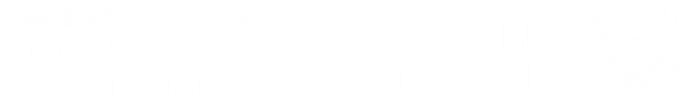 Ferguson Trust Scholarship Application FormReturning your application:Once completed, please submit your application to study.ctpsr@coventry.ac.uk by 31 March 2021, 17:00hrs UK time. Note that applications received after this date will not be considered. Please read the guidance notes on page three of this form and the T&Cs before completing the form. It is important that you write neatly using block capitals in black ink or typescript. Incomplete applications will be rejected. Personal Details Coventry University Application Number: Title:			Name:	Date of Birth:			           Nationality:Correspondence Address: Email:				           Mobile Number: Course Applied For: Peace and Conflict Studies 		             Maritime Security Other Funding DetailsFerguson Trust Scholarships will be for 50% of tuition fees only. Please indicate how you will fund the remaining 50% of tuition fees, e.g. from other bursaries, government, employer, personal funds, etc.Explain your motivation for pursuing a postgraduate programme at the Centre for Trust, Peace and Social RelationsLetter of SupportPlease use this space to write a clear statement of support (of no more than 500 words) for your application for a bursary. Your statement of support should demonstrate how you aspire to use the knowledge from your chosen programme of study in your future career.DeclarationI confirm that the information given in this form is correct, complete and I have personally signed this form. I have read the general guidance and the T&Cs and agree to abide by the conditions set out there.Signature of Applicant:Date: General Guidance Applications for scholarships will only be considered once your admission application has been considered and processed. Do not submit the scholarship application prior to your course admission application.The application deadline is 31 March 2021, 17:00hrs UK time. Applications received after the deadline will not be considered.The scholarship procedure is separate from your course admission application.